Penodi Uwch Safonwr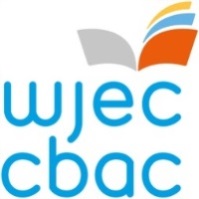 Lefel 3 Iechyd a Gofal Cymdeithasol: Egwyddorion a Chyddestunau - Tystysgrif a DiplomaMae angen Uwch Safonwr ar gyfer Lefel 3 Iechyd a Gofal Cymdeithasol, a Gofal Plant. Bydd gofyn i’r ymgeisydd llwyddiannus gydweithio’n agos â’r tîm Iechyd a Gofal Cymdeithasol, gan sicrhau bod gofynion y cymhwyster hwn yn cael eu bodloni’n llawn.  Disgwylir iddo ef/iddi hi gyfrannu at hyfforddiant safonwyr, gan arwain y broses gymedroli yn y gynhadledd safonwyr. Disgwylir iddo ef/iddi hi hefyd gyfrannu at gyflwyniad y rhaglen DPP a bod yn rhan o’r tîm yn ystod y broses ddyfarnu. Cyfrifoldebau Uwch SafonwrMae’r Uwch Safonwr yn gyfrifol am osod y tasgau a gosod y safonau ar gyfer safoni gwaith sy’n cael ei asesu’n fewnol gan y canolfannau. Rhaid i’r Uwch Arholwr wneud y canlynol:cynghori ar benodi, hyfforddi ac ailbenodi, lle bo angen, arweinwyr tîm a safonwyr;mynychu a goruchwylio’r Cynadleddau Safonwyr a/neu’r cyfarfodydd dethol eitemau safoni fel y bo’n briodol, a hefyd i fynychu cyfarfodydd dyfarnu yn ôl gofynion CBAC;goruchwylio gwaith aelodau ei d/thîm ac archwilio safonau marcio’r safonwyr drwy broses samplu;monitro safonau holl safonwyr yr uned hon, gan gynnwys, lle bo angen, unrhyw safonwyr cynorthwyol ac arweinwyr tîm, ac i weithredu’n briodol er mwyn sicrhau cywirdeb a chysondeb;goruchwylio a chymeradwyo adroddiadau i ganolfannau fydd wedi’u paratoi gan y safonwyr;paratoi adroddiad cyffredinol ar yr uned, gan ddilyn ffurf y bydd CBAC wedi’i phennu;bod ar gael i wneud gwaith marcio adolygol ar bob sesiwn yn ôl gofynion CBAC mewn perthynas ag Ymholiadau am Ganlyniadau yn ystod y cyfnodau perthnasol.Mae swydd Uwch Safonwr yn ganolog i weithrediad y cymhwyster, ac oherwydd hynny ar gyfer y pwnc hwn mae angen ymrwymo cryn dipyn o amser i’r gwaith. Mae angen i Uwch Safonwr fod ar gael am o leiaf tri diwrnod y flwyddyn a allai fod yn ystod y tymor, ar benwythnosau ac yn ystod y gwyliau. Bydd tâl rhyddhau o ganolfannau ar gael. Bydd hyn yn galluogi deiliad y swydd i fynychu cynhadledd y safonwyr (un diwrnod) a'r cynhadledd dyfarnu yng Ngorffennaf (un diwrnod).  Efallai y bydd gofyn i Uwch Arholwyr wneud cyflwyniadau mewn digwyddiadau DPP CBAC hefyd.I gael gwybod mwy, cysylltwch ag Karen Morris-Goodman e-bost (Karen.morris-goodman@wjec.co.uk) Y dyddiad cau i gyflwyno ceisiadau yw 15 Mai 2020.Sut i wneud cais: Os ydych chi'n dymuno gwneud cais am y swydd, ac nad ydych yn gweithio i CBAC ar hyn o bryd, ewch i https://appointees.wjec.co.uk a chlicio 'Gwneud Cais i fod yn Arholwr' i lenwi'r ffurflen gais.Os ydych chi'n gweithio i CBAC ar hyn o bryd, mewn gofnodwch i'ch cyfrif Porth Rheoli Penodiadau (gan ddefnyddio eich enw defnyddiwr newydd) a chliciwch ar yr eicon 'Fy Nghais' ar yr hafan. Gwnewch yn siŵr eich bod yn ychwanegu rôl Uwch Safonwr Lefel 3 Iechyd a Gofal Cymdeithasol ar y tab 'maes pwnc', a llenwch feysydd eraill y cais.Os oes arnoch angen unrhyw gymorth pellach, cysylltwch â:-Rob Reynoldsrob.reynolds@wjec.co.uk0290 265 050neuBeth Edgarbeth.edgar@wjec.co.uk02920 265 476